Муниципальное бюджетное дошкольное образовательное учреждение  детский сада № 45 комбинированного видаКонсультация по тематической неделе«Основы безопасности и жизнедеятельности, здоровый образ жизни.»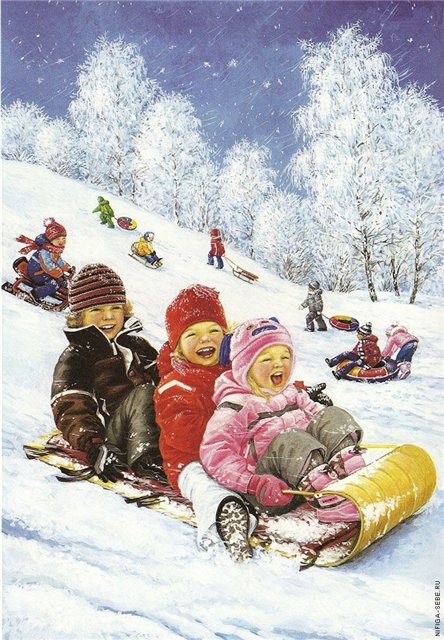 Воспитатель: Милецкая О.Н.Email: mileoksana@yandex.ruУважаемые родители!На этой неделе образовательный процесс в нашей группе строится по следующей темеВ процессе знакомства с ОБЖ и ЗОЖ мы будем решать следующие задачи:Формировать представления об опасных для человека ситуациях и способах поведения в них.Формировать начальные представления о здоровом образе жизни.Воспитывать культурно-гигиенические навыки при умывании, одевании, уходе за внешним видом, поведении за столом.Обогащать активный словарь детей.Совершенствовать умения рисовать, лепить.Развивать мышление, слуховое и зрительное внимание, мелкую моторику.Мы предлагаем Вам дома почитать детям художественные произведения по теме, в том числе «Тили - бом!...», «Волк и семеро козлят», «Упрямые козы», «Водичка-водичка», «Больная кукла» Е. Благинина, «Сказка о глупом мышонке» Ю. Мориц. Дидактическая игра «Вытри ушки»Попросите ребенка: «Вытри салфеткой ушки, вытри глазки, вытри носик» (покажите промакивающие движения). 
Прочтите стихотворение:                                                                                                                                                                                                                                                Водичка, водичка, 
              Умой мое личико, 
              Чтобы глазки блестели, 
              Чтобы щечки краснели, 
              Чтоб смеялся роток, 
              Чтоб кусался зубок. Также можно поиграть в игры: «Оденем куклу на прогулку», «Мишка заболел», «Купаем зайку», «Кукла обедает».Рассмотрите в книгах или журналах опасные ситуации, которые происходят с героями. Обсудите их.Пальчиковая гимнастика «Мы во двор пошли гулять»Раз, два, три, четыре, пять,  (Загибают пальчики по одному.)Мы во двор пришли гулять. («Идут» по столу указательным и сред ним пальчиками.)Бабу снежную лепили, («Лепят» комочек двумя ладонями.)Птичек крошками кормили,(«Крошат хлебушек» всеми пальчиками.)С горки  мы потом катались(Ведут  указательным   пальцем  правой, руки по ладони левой руки.)А еще в снегу валялись. (Кладут ладошки на стол то одной, тодругой стороной.)Все в снегу домой пришли.(Отряхивают ладошки.)Съели суп  и спать легли. (Движения воображаемой ложкой; руки подщеку.)  Н. Нищева        Пальчиковая гимнастика «Зимняя прогулка»Очень холодно зимой,Но мы пойдем гулять с тобой.Я надену шубку, (загните мизинец левой руки указательнымпальцем правой руки)Я надену шапку, (загните безымянный палец)Я надену шарфик	(загните средний палец)И еще платок,	(загните указательный палец)А потом красивые,	(загните большой палец)Крошки-рукавички На ручки натяну.Покажите кулачок и скажите: «Вот как много теплой одежды нам надо надеть на прогулку. Когда пойдешь гулять, прочитай этот стишок кукле Мане и расскажи, как много зимних вещей ей надо будет надеть на прогулку».Лепка «Таблетки для медвежонка»Предложите ребенку слепить таблетки. Покажите, как нужно скатать шарики, а потом указательным пальцем надавить на них. Спросите, какого цвета таблетки? Сколько их? Для чего медвежонку нужны таблетки?Рисование «Полотенце»Попробуйте нарисовать полотенце. На листе бумаги проведите кисточкой  прямые вертикальные линии.II неделя(с10 по 14 декабря)Основы безопасности и жизнедеятельности, здоровый образ жизни.